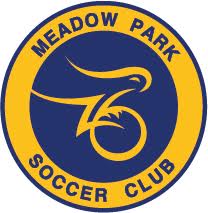 Position Description: Ground MarshalPurpose: To effectively manage and administer the team’s (including parents, supporters, and spectators associated with their respective team) behaviour and actions throughout the duration of the tournamentResponsibilities: • Escort the referee to and from the ground.• It is the responsibility of the Team Marshal to maintain control of his/her team’s spectators by preserving order and good discipline at each match.• Act in the best interests of the players’ enjoyment and experience of the game whilst also respecting that all decisions from the referee are final. • Be readily available to discuss honestly and maturely any incidents arising with FV and/or serious matters that are referred to the FV Disciplinary Panel. • Each team’s marshal will be issued with a yellow high-vis vest. This vest is to be worn 10 minutes prior, during, and 5 minutes after the conclusion of each match. Expectations: • The appointed Team Marshal is to remain at all times in a suitable position to manage the affairs of their team’s spectators, and be accessible to the Referee. • The Team Marshal is expected to be aware of and have fully understood the Code of Behaviours. • Each team must appoint one person in this role for each game • This role is not to be abused and used as an excuse to exert authority over others, including the Referee, and Players, Coaches, Spectators from both teams.  Personal Characteristics: • It is advisable that each team consider carefully who they appoint for this role • The person(s) must be over the age of 18 • The general profile can include the following personal attributes:Mature 							Problem SolverAssertive							Effective communicator Not aggressive							People skills Acts calmly in pressure situations 				Responsible